Warszawa, 9 czerwca 2021 Slow Market już w ten weekend na Płycie Desantu.  Kulinarny sezon nad Wisłą czas start!
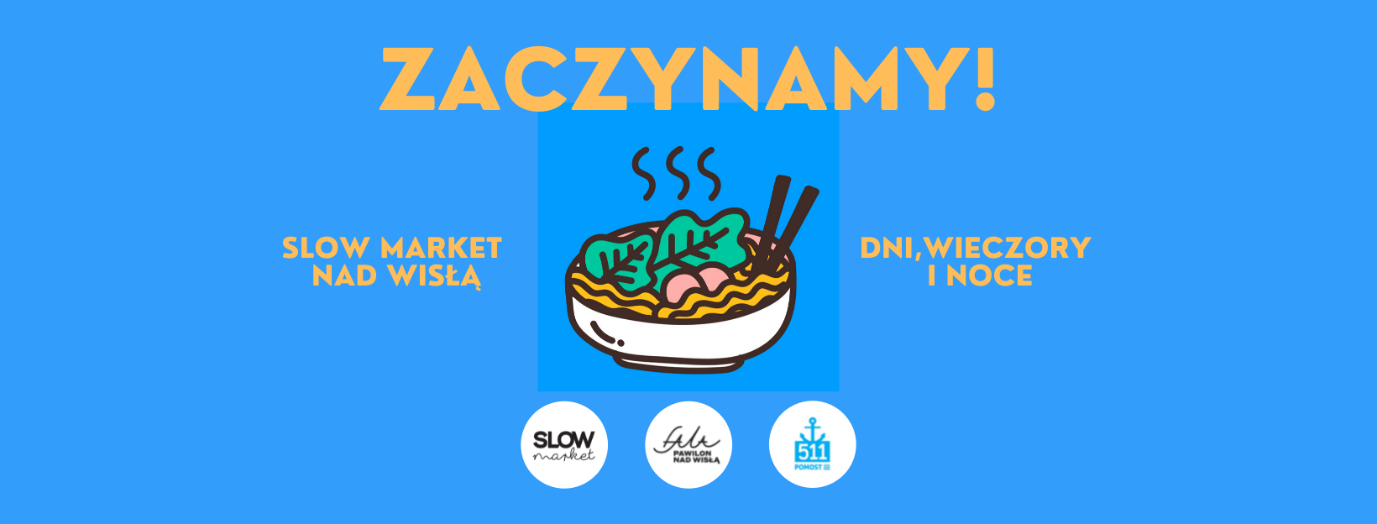 Już w ten weekend rozpocznie się kulinarny sezon nad Wisłą. Slow Market powraca – w tym roku w nowej przestrzeni miejskiej – w sąsiedztwie Pawilonu Fala nad Wisłą (Płyta Desantu, dawne miejsce Pomostu 511 i Cudu Nad Wisłą). Niezmiennie jednak możemy liczyć na lokalne i egzotyczne dania i mnóstwo dodatkowych atrakcji.11 czerwca 2021. Tę datę powinni zapisać w kalendarzu wszyscy miłośnicy dobrej kuchni na świeżym powietrzu. Jak co roku i tym razem przez cały weekend będziemy jeść, pić i bawić się do późnych godzin nocnych. I tak już co tydzień do końca lata.„Podczas siódmego sezonu na Płycie Desantu na warszawiaków co tydzień czekać będzie 15 streetfoodowych wystawców. Co w menu? Same najlepsze specjały.   Spróbujemy kultowych pozycji ulubionych warszawskich lokali gastronomicznych. Swoje specjały zaprezentują wyselekcjonowani wystawcy, którzy zaserwują swoje najznakomitsze potrawy. A przekrój ich jest bardzo szeroki: pojawią się kolumbijskie arepas, meksykańskie tacos i burrito, chińskie pierożki dim sum, litewskie pielmieni, burgery i inne przysmaki. Poznamy nowe smaki i wrócimy do tych, które już bardzo dobrze znamy. W tym sezonie stawiamy na nowości, ale niezmiennie coś dla siebie znajdą zarówno miłośnicy dań mięsnych jak i wegetarianie, Ci którzy wolą słodkie i Ci którzy wybierają raczej te słone.” - zaprasza Iza Miłosz, organizator. 

W weekend otwarcia karmić będą m.in:Caracas Latin Favours, Dim Sum Truck, Kamper Grill Bar, Kathi Indian rolls & more, Momencik Vegan Burrito and Tacos, Pielmieni Deli, Tacos la fiesta, Thaigrr, Vegekiosk oraz Wege micha.Dołącz do wydarzenia:https://www.facebook.com/events/144884950934590 Kiedy i Gdzie?11 -13 czerwca 2021Piątek 18.00 – 02.00
Sobota 12.00 – 02.00
Niedziela 12.00 – 22.00📍 obok Pawilonu Fala nad Wisłą (Płyta Desantu, dawne miejsce Pomostu 511 i Cudu Nad Wisłą).